MISDEBERES. Elaborado por pitagor. Solución: 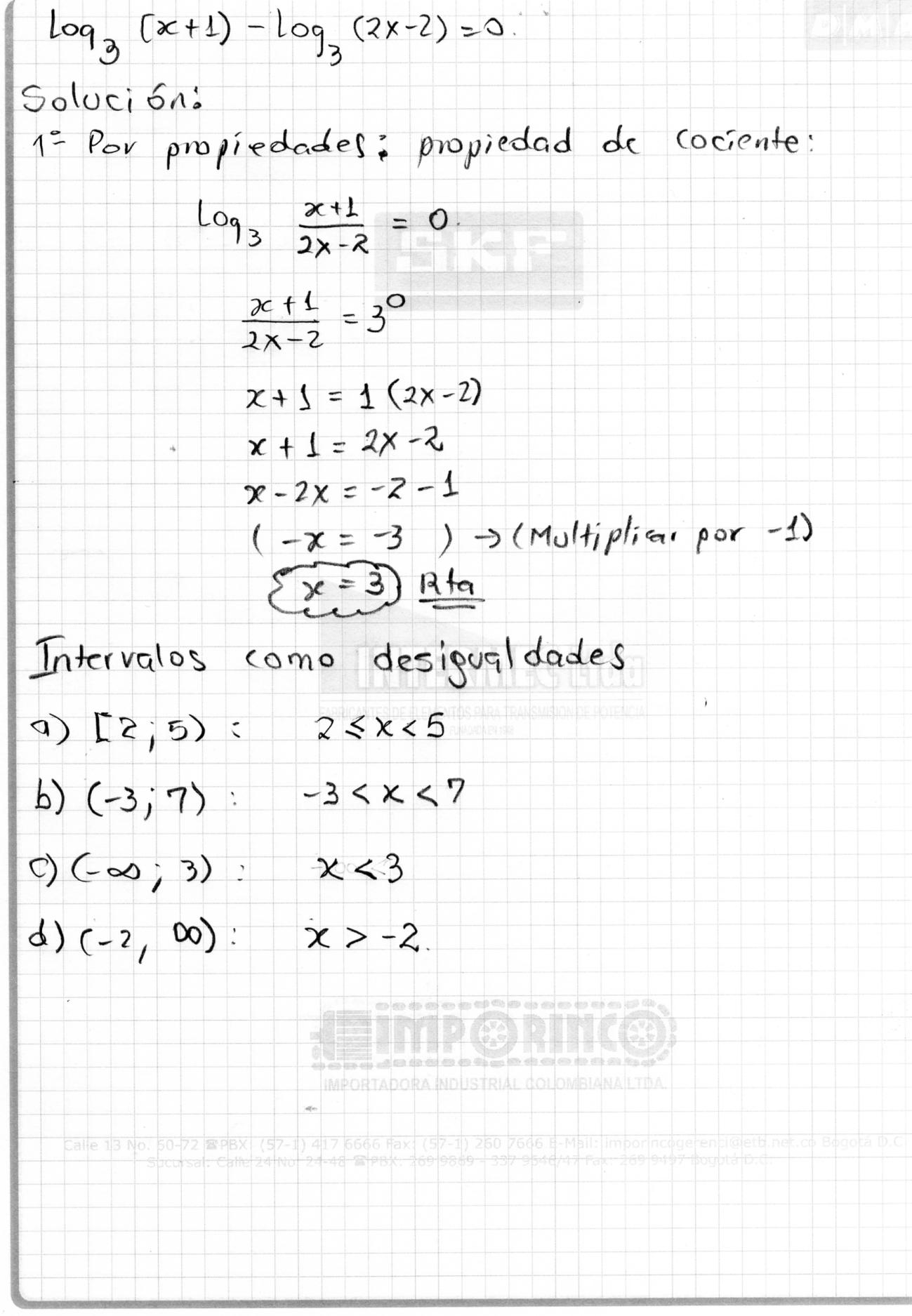 